THSWPA2021 Region V Division IRegional Championships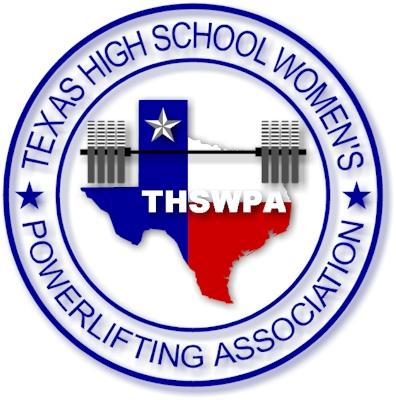 BERT OGDEN ARENA4900 SI-69 CEDINBURG, TEXAS 78539ENTRY FEE $40 PER LIFTERCASH or CHECKS PAYABLE TO THSWPA REGION 5packets will include 1 wrist band (coach) more than number of lifters up to  3 wristband maxregional qualifying lifters will receive wristband upon being weighed inyou may purchase up to 2 wrapper wristbands per team @ $10.00 each at registrationregional meet itineraryfriday  night march 5th6aearly weigh ins 3:00 – 5:00location tbd5aearly weigh ins 5:30 – 7:30location tbdsaturday march 6th6Aweigh ins 5:30 – 7:00judges meet at 6:45coaches meet at 7:15competition starts at 8:00 am5aweigh ins 12:00 – 1:30judges meet at 1:15coaches meet at 1:45competition starts at 2:30 pmpowerscore results will not be live until 5A completes each liftTHSWPA REGION V DIVISION IREGIONAL CHAMPIONSHIP ITINERARYdue to current covid restrictions and guidelines we will split the meet into two sessions.FRIDAY AFTERNOON MARCH 5TH3:00-4:30 6a WEIGH- INS5:00-7:00 5a WEIGH-INSweigh ins will be at one of the bert ogden arena facilities.SATURDAY MARCH 6THSESSION #1 (6A)5:30-7:00 WEIGH-INS 6A 6:00 OPEN DOORS FOR COMPETITORS/COACHES/JUDGES (IDENTIFIED BY WRISTBANDS)6:45 JUDGES MEETING7:00 OPEN DOORS FOR SPECTATORS7:15 COACHES MEETING (LOCATION TBD)8:00 BARS LOADED COMPETITION BEGINS 6A11:00 COMPETITION COMPLETE11:00 AWARDS CEREMONY11:30 EMPTY ARENA (PREP FOR 5A COMPETITION)results will be wall posted at the end of each lift.SESSION #2 (5A)12:00-1:30  WEIGH-INS 5A12:30 - OPEN DOORS FOR COMPETITORS/COACHES 6A (IDENTIFIED BY WRISTBANDS)1:15 - JUDGES MEETING1:30 -  OPEN DOORS FOR SPECTATORS1:45 -  COACHES MEETING (LOCATION TBD)2:30 -  BARS LOADED COMPETITION BEGINS 5A7:30 – COMPETITION COMPLETE7:30 -  AWARDS CEREMONY8:00 -  EMPTY ARENA 8:00 - 9:00 LOAD OUT OF ARENAlive meet will be up after 5a squat completion.REGION V DIVISION I REGIONAL CHAMPIONSHIPSREGION V DIVISION I REGIONAL CHAMPIONSHIPSREGION V DIVISION I REGIONAL CHAMPIONSHIPS6A5A DIVISION I5A DIVISION IIBrownsville HannaBrownsville LopezCastroville Medina ValleyBrownsville RiveraBrownsville PaceEdcouch-ElsaDonna NorthBrownsville PorterFloresvilleEdinburgBrownsville Veterans MemorialMercedesEdinburg EconomedesEdinburg EconomedesDonnaMission SharylandEdinburg NorthGregory-PortlandMission Veterans MemorialEdinburg VelaLa Joya PalmviewPharr Valley ViewHarlingenMcAllenPSJA MemorialHarlingen SouthMcAllen MemorialPSJA SouthwestLos FresnosMcAllen RoweRomaMissionRio Grande CitySharyland PioneerPSJA NorthSan Antonio KennedySan Antonio East CentralSan Antonio MemorialSan BenitoSan Antonio SouthsideWeslacoSan Antonio SouthwestSan Antonio Southwest LegacySeguinVictoria EastVictoria WestWeslaco East